Győrújbaráti II. Rákóczi Ferenc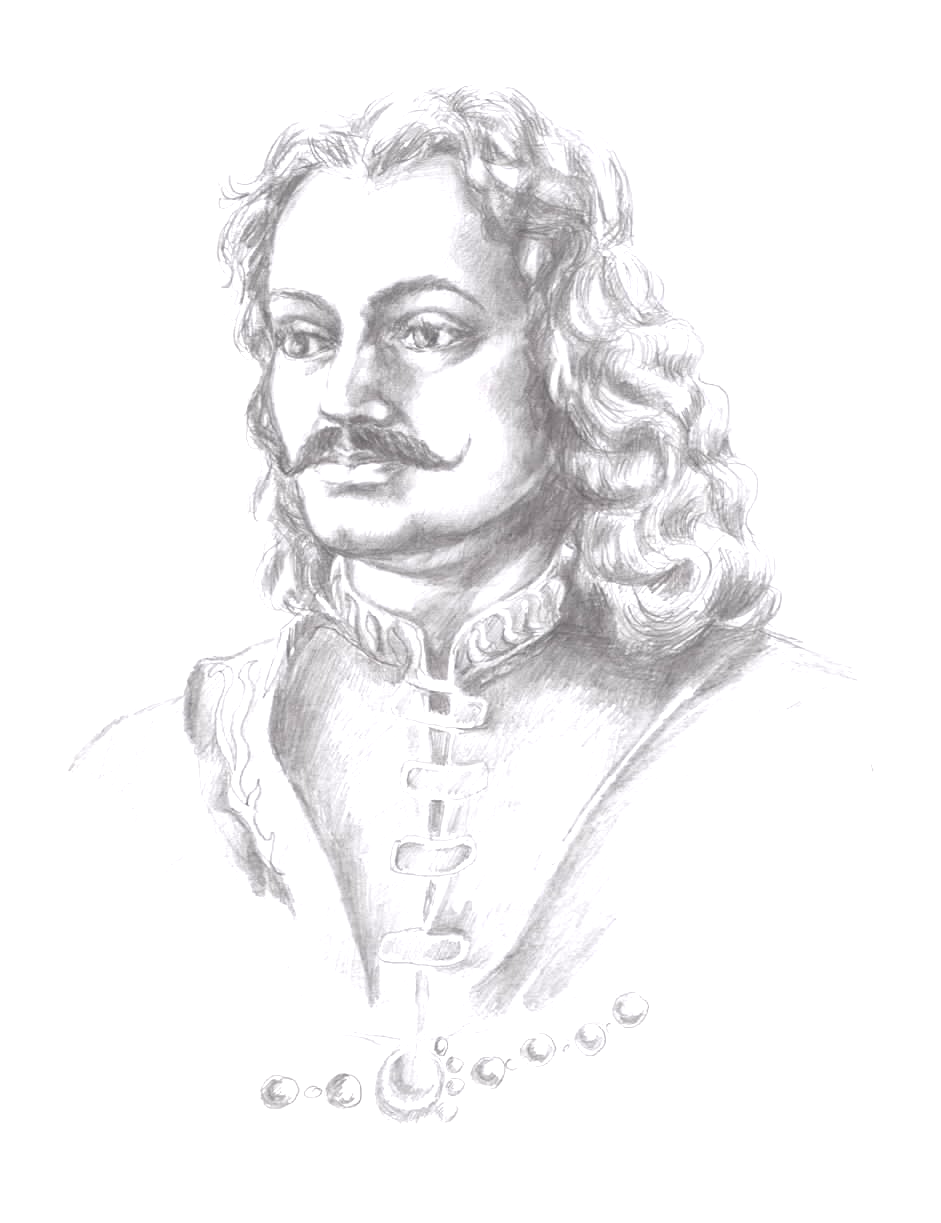 Általános Iskola HázirendA házirend elkészítésénél figyelemmel voltunk:a Magyarország Alaptörvényére ( 2012.01.01.)a nemzeti köznevelésről szóló 2011. évi CXC. törvényrea nevelési-oktatási intézmények működéséről szól és köznevelési intézmények névhasználatáról szóló 20/2012. (VIII.31.) EMMI rendeletreA házirend hatálya:Ez a házirend a II. Rákóczi Ferenc Általános Iskolába járó tanulókra, a tanulók szüleire és az intézmény dolgozóira vonatkozik, betartása kötelező. A Házirend biztosítja iskolánk működésének törvényes feltételeit is.A házirend célja, hogy a jogszabályokban meghatározott tanulói jogokat és kötelességeket az iskolában, az iskola által szervezett programokon, és a tanulók iskolai tevékenységével kapcsolatosan megfelelően szabályozza.A házirendet az iskola nevelőtestülete fogadta el a	szülői tanács és az iskolai diákönkormányzat egyetértésével.Az érvényben lévő házirend módosítását, kiegészítését kezdeményezheti:az iskola igazgatójaa nevelőtestületszülői tanácsa diákönkormányzatA gyermek, tanuló távolmaradásának, mulasztásának, késésének igazolására vonatkozó előírások1.1. A tanuló köteles részt venni a tanítási órákon és a választott tanórán kívüli foglalkozásokon, valamint az iskola hivatalos rendezvényein. A tankötelezettség szabályainak értelmében a tanulóknak betegség és egyéb ok miatti hiányzásukról (orvosi) igazolást kell hozniuk. 1.2. Jelentős családi esemény miatt a tanuló hiányzásáról tanévenként 3 tanítási napig szülői igazolást lehet a tájékoztató füzetbe  bejegyezni. A hiányzás miatti tanulmányi elmaradást pótolni kell. szülő előre tudott jelentős családi esemény bekövetkezésekor írásban előzetesen gyermeke távolmaradását kérheti. Az engedély megadásáról tanévenként 2 napig az osztályfőnök, ezen túl az igazgató dönt, a tanuló tanulmányi előmenetele, magatartása, addigi mulasztásai alapján. Az engedélyezett távollét alatti tanulmányi elmaradást a tanulónak pótolnia kell az osztályfőnök által megszabott határidőig. 1.4. Az iskola területét a tanuló tanítási idő alatt nem hagyhatja el, kivéve iskolavezetői, osztályfőnöki, vagy a következő órát tartó pedagógus engedélyével.1.5.A tanuló tanítási óráról való késését és hiányzását a pedagógus az osztálynaplóba jegyzi be. A mulasztott órák heti összesítése után a hiányzások szülői és orvosi indoklását az osztályfőnök mérlegeli, és ennek függvényében igazolja a mulasztást. A hiányzások, mulasztások igazolását egy héten belül el kell végezni. A tanóráról való késést a naplóban K betűvel kell jelezni és mellé írni a késés időtartamát. A késés igazolása ugyan úgy történhet, mintha teljes órát igazolna szülő, vagy orvos.  A késések idejét össze kell adni. Amennyiben a késések időtartama eléri az egy tanórai foglalkozást, igazolt, vagy igazolatlan órának minősül. mulasztásokat igazoltnak kell tekinteni, ha a tanuló előzetesen engedélyt kapott a távolmaradásra és azt hitelt érdemlően igazolja. Egy napra az osztályfőnök előzetes engedélye elegendő, ennél több napot az iskola igazgatója engedélyezhet.1.7. Igazolatlan az a hiányzás, melynek indoklását az osztályfőnök hitelt érdemlő bizonyítás hiányában – nem fogadja el. Az első igazolatlan hiányzást az osztályfőnök azonnal írásban jelzi a szülőnek. Ha az iskola értesítése , a szülő megkeresése eredménytelen marad, és a tanuló ismételten igazolatlanul mulaszt, az iskola a gyermekjóléti szolgálat közreműködésével felveszi a szülőkkel a kapcsolatot.1.8. Az igazolatlan mulasztások hátterének felderítésére az osztályfőnök a gyermekvédelmi felelőssel együtt járhat el.  a tanuló egy tanítási évben eléri a 30 igazolatlan órát, az iskola köteles a mulasztásról értesíteni a szabálysértési hatóságot, a gyermekjóléti szolgálatot és a szülőket. Ha a mulasztás egy tanítási évben eléri az ötven órát, az iskola igazgatója haladéktalanul értesíti a tanuló lakhelye szerinti jegyzőt és a kormányhivatalt.Az igazolt mulasztások mértékéről és következményeiről a a nevelési-oktatási intézmények működéséről szól és köznevelési intézmények névhasználatáról szóló 20/2012. (VIII.31.) EMMI rendelet 51. § (7) a) f) (8)A térítési díj, tandíj befizetésére és visszafizetésére vonatkozó rendelkezések, továbbá a tanuló által előállított termékek, dolgok, alkotások vagyoni jogára vonatkozó díjazás szabályzataIntézményünkben, az intézmény által szervezett foglalkozások ingyenesek. (DSK???) A tanulók által tanórán, az intézmény által szervezett szakkörön elkészített termékek, alkotások az intézmény tulajdonát képezik, de azt a tanulók a pedagógusok döntése alapján hazavihetik.
A szociális támogatás megállapításának és felosztásának elvei, a nem alanyi jogon járó tankönyvtámogatás elve és elosztás rendje. Szociális támogatás a Községi Önkormányzat Szociális Bizottságánál igényelhető megfelelően igazolt rászorultság esetén.A mindenkori tankönyvpiacról szóló törvény határozza meg a térítésmentesen tankönyvhöz jutók körét. Azoknak a tanulóknak, akinek szülei a tankönyvrendeléskor jelzik, hogy szükségük lenne támogatásra, de alanyi jogon nem jár nekik, lehetőség szerint a könyvtári tartóstankönyv állományából használatra kapnak tankönyveket.
A tanulók véleménynyilvánításának és rendszeres tájékoztatásának rendje és formái tanulók a diákönkormányzaton keresztül nyilváníthatnak véleményt az Nkt 48.§ (4) és a 20/1012. (VIII.31) EMMI rendelet 120. § (5-6) pontja leirt kérdésekben. mindennapi iskolai élet során felmerülő kérdésekben bár mely tanuló véleményt nyilváníthat oly módon, hogy sem tanára, sem társait ezzel nem sértheti meg emberi méltóságában.4.3 Tanulmányi előmeneteléről, számonkéréseinek eredményéről az őt tanító tanároktól rendszeresen értékelést/tájékoztatást kapnak a diákok. Az iskolai élettel kapcsolatos tájékoztatást az osztályfőnököktől kapnak a tanulók, vagy körözvény formájában az iskola vezetésétől. Tanára kérésére az információkat az ellenörzőkönyv/üzenőfüzeten keresztül a szüleinek is továbbadja. Települési programokról a művelődésszervező által sokszorosított szórólapokon, melyet szintén a szüleinek is megmutat.4.4 Igazgatói döntés alapján összehívott iskolagyűlésen is kapnak tájékoztatás a diákok.5.Tanulók jutalmazásának elvei és formái5.1. A dicséret elveiIskolánk dicséretben részesíti, jutalmazza azt a tanulót, aki a képességeihez mérten:tanulmányait kiemelkedően végzikitartóan szorgalmaspéldamutató közösségi magatartást tanúsíteredményes kulturális tevékenységet folytatkimagasló sportteljesítményt ér eljól szervezi és irányítja a közösségi életettartós vagy kiváló eredményű közösségi munkát végezegyéb módon hozzájárul az iskola jó hírnevéhez5.2. A dicséret formái5.2.1. Az írásos dicséretek formái:szaktanári dicséretosztályfőnöki dicséretigazgatói dicséretnevelőtestületi dicséret5.2.2. Az egész évben példamutató magatartást tanúsító és kiemelkedő tanulmányi és közösségi munkát végzett tanulók a tanév végén:szaktárgyi teljesítményértpéldamutató magatartásért kiemelkedő szorgalomértpéldamutató magatartásért és kiemelkedő szorgalomért kiemelkedő közösségi munkájáért dicséretben részesíthetők nevelőtestületi dícséret5.2.3. Az egész tanévben kiemelkedő teljesítményű tanulók tantárgyi dicséretét a bizonyítványba is be kell vezetni.  5.2.4. A dicséretes tanulók könyvjutalomban részesülhetnek, munkájukat oklevéllel is el lehet ismerni. 5.3. Versenyekért adható dicséretek: szaktanári dicséretosztályfőnöki dicséretigazgatói dicséretnevelőtestületi dicséret6.Fegyelmező intézkedések formái és alkalmazásának elvei6.1. Azt a tanulót, aki kötelességeit megszegi, vét az iskola nevelési elvei ellen, fegyelmi intézkedésben vagy - fegyelmi eljárás alapján - fegyelmi büntetésben kell részesíteni. A durvaság, a verekedés, a csúnya beszéd és a rongálás megengedhetetlen viselkedési forma, mely büntetést von maga után. 6.2. A fegyelmi intézkedések a következők:6.2.1. Szaktanári figyelmeztetés: a napközis nevelő vagy a szaktanár a tárggyal, szakkörrel, illetve a napközis foglalkozással kapcsolatos fegyelemsértésért, és a feladatok elvégzésének sorozatos mulasztásáért adhatja.6.2.2. Osztályfőnöki figyelmeztetés: fegyelmezetlen magatartásértkötelesség mulasztásértmegbízatás nem teljesítéséérta tanóra szándékos zavarásáérta tájékoztató többszöri elveszítéséért6.2.3. Osztályfőnöki intés: a kötelességek sorozatos elhanyagolásáérttanítási idő alatt az iskolaépület engedély nélküli elhagyásáérta házirend súlyos megsértéséért6.2.4. Igazgatói intés:a fentieknél súlyosabb rendbontásértiskolánkhoz méltatlan magatartásért, helyhez, alkalomhoz és időponthoz nem illő viselkedésért és beszédstílusért, embertársai emberi méltóságának megsértéséértaz iskola állagában elkövetett hanyagságból fakadó vagy szándékos rongálásért, társai tulajdonát képező tárgyak rongálásáérta tájékoztató rongálásáért6.3. A felsorolt büntetések kiszabására az iskola bármely pedagógusa javaslatot tehet. A büntetést írásba kell foglalni és a tájékoztató útján a szülő tudomására kell hozni, valamint az osztálynapló megjegyzés rovatába is be kell jegyezni.6.4. A tanuló fegyelmi és kártérítési felelőssége esetén a Nkt 58.§-a és a 20/1012. (VIII.31) EMMI rendelet 53.§-a szerint kell eljárni. 6.5. Fegyelmi büntetések6.5.1. Az a tanuló, aki kötelességeit szándékosan és súlyosan megszegi – fegyelmi eljárás alapján, írásbeli határozattal – fegyelmi büntetésben részesítendő. 6.5.2 A fegyelmi eljárás lefolytatására és a fegyelmi büntetés kiszabására a nevelőtestület megbízásából a Fegyelmi Bizottság jogosult. A felelősségre vonás eljárásmódjára nézve a Nkt 58.§-a és a 20/1012. (VIII.31) EMMI rendelet 53.§-a irányadók.7. Az iskola munkarendje7.1. Az iskola épülete tanítási időben 7:00 órától 19.00 óráig tart nyitva. Reggeli ügyelet van 7:00 órától 7:50-ig, amikor a tanulóknak csak a kijelölt helyiségben szabad tartózkodnia. A napközis foglalkozások 16:00 óráig tartanak. Akik később tudnak csak hazamenni, azoknak,16.30-ig délutáni ügyeletet biztosít az iskola .7.2. A tanítási órák, tanórán kívüli foglalkozások és a szünetek rendjeA 2. és 3. óra közötti szünet a tízórai szünet, a 4. és 5. óra közötti szünetben ebédelnek a tanulók beosztás szerint.A tanítási óra kezdetén a teremben illetve a szaktantermek előtt kell tartózkodni a diákoknak, és fegyelmezetten várni a pedagógust. A tanulóknak a harmadik óra utáni szünetet az ügyeletes tanárok tájékoztatása alapján az udvaron kell töltenie. Az ügyeletes pedagógusok névsora, a tanulók számára mindkét emeleten olvasható legyen.Tanítási órák ideje alatt és a délutáni foglalkozásokról csak szülői írásbeli kéréssel és a tanár engedélyével távozhatnak a tanulók. A következő évi szakkörökre minden év májusában lehet jelentkezni, és szeptemberben megerősíteni ezt az időpontoktól függően. Ha egy tanuló beiratkozott egy szakkörre, tanulószobára, vagy napközibe, egész évben részt kell vennie a foglalkozásokon. Indokolt esetben félévkor a szülő az intézményegység-vezetőtől írásban kérvényezheti a foglalkozások alóli felmentést.A kötelezően választott tantárgyak, és a mindennapos testnevelés keretében meghirdetett foglalkozások választásáról minden év május 20-ig írásban nyilatkozni kell a szülőknek.A tanítás illetve a délutáni foglalkozások megkezdése előtt 10 perccel az iskolában kell lenni gyermeknek és tanárnak egyaránt. Amennyiben a tanuló háromszor késik, arról a szülőt az osztályfőnök írásban értesíti. 4. késésnél a tanuló osztályfőnöki figyelmeztetést kap.A tanterembe belépő tanárt, vagy más látogatót illendően kell köszönteni!A tanítási órák, illetve foglalkozások után az osztálytermet tisztán, rendben kell hagyni, a székeket fel kell rakni, az ablakokat be kell csukni.A testnevelésből felmentettek testnevelés óra alatt az órát tartó pedagógus által kijelölt helyen tartózkodnak. 7.3. Az ebédlő és az étkezés szabályaiEbédlőben a nevelőtestület által elfogadott étkeztetési rend él, melyet a tanév elején alakítunk ki. A napközis gyerekek a napközis nevelővel érkeznek ebédelni a megadott időpontban.Az alsó és felső tagozatos menzások a tanórák után az ebédlő előtt sorban állva várják az ügyeletes nevelőt. Az ebédlőben csendben-rendben, kulturáltan kell étkezni.7.4. A tanév rendjeA tanév rendjét, az intézmény rendezvényeinek időpontjait és a tanítás nélküli munkanapok felhasználási elveit az intézmény éves munkaterve tartalmazza. 8. Az intézmény helyiségeinek használatával kapcsolatos szabályok8.1. Az iskola épületén belül minden tanulónak váltócipőt kell használnia. 8.2. A kijelölt szaktantermekbe és a sportcsarnokba csak tanári engedéllyel lehet belépni. Be kell tartani az intézmény épületének, a hozzá tartozó területeknek és helyiségeknek, berendezéseinek a használati rendjét az előírt szabályzatnak megfelelően (tetőtér, sportcsarnok, udvar, kultúr stb.).8.3. Az intézmény épületeit, helyiségeit, berendezéseit, felszereléseit rendeltetésüknek megfelelően kell használni! Megőrzésük, védelmük mindenki számára kötelező! Az a tanuló, aki akár gondatlanságból, akár szándékosan kárt okoz köteles a kárt megtéríteni. Ennek értelmében, ha a kárt ő maga (szülője vagy gondviselője) helyreállítani nem tudja, úgy azt meg kell térítenie. Szándékosság esetén fegyelmileg is felelősségre vonható a diák. A tanulónak az okozott kárt azonnal jelentenie kell egy pedagógusnak, az osztályfőnökének vagy az iskolavezetésnek. 8.4. A diákönkormányzat feladatai ellátásához ingyen használja az iskola helyiségeit, berendezéseit az előre egyeztetett időtartamban. 8.5. A kerékpárokat a kerékpártárolóban kell tárolni gyermeknek és felnőttnek egyaránt! A kerékpárral való közlekedést a szülőnek írásban kell engedélyeznie.8.6 Az első osztályosok szülei a tanév elején meghatározott időpontig kísérhetik fel gyermeküket a tanterembe.8.7. Az iskola területén idegen személyek kíséret nélkül nem tartózkodhatnak.A szülők, vendégek ill. az előzetesen bejelentett látogatók érkezéskor a portán kötelesek bejelentkezni, majd a portás telefonon értesíti a keresett személyt. A gyermekére várakozó  szülő az épület aulájában tartózkodhat.9. A tanulók jogainak és kötelességének gyakorlásával kapcsolatos szabályokA tanuló jogait és kötelességeit a Nkt.45.46.47 §-a tartalmazza. 9.1 Jogok9.1.1  A diáknak jogában áll, hogy képességeinek, adottságainak megfelelő oktatásban és nevelésben részesüljön, tanuljon és a tanórákon részt vegyen, tanórákon és tanórán kívüli foglalkozáson minden olyan ismeretet megszerezhessen, mely biztosítja a sikeres továbbtanulását.9.1.2. Szülei kérelmére napközi otthonos, tanulószobás, menzai ellátásban részesülhet.9.1.3. Az iskolában érdeklődésének megfelelően kezdeményezhet és választhat a nem kötelező foglalkozások közül (pl.: szakkör, sportkör ...)9.1.4. Az iskola diákjaként családja szociális rászorultsága és a hatályos jogszabályok alapján normatív kedvezményes étkezési és tankönyvvásárlási támogatást kaphat a törvény adta kereteken belül.9.1.5. Joga van ahhoz, hogy vitás és egyéb kérdésekben, problémáival szóban vagy írásban tanáraihoz, osztályfőnökéhez, az iskola vezetéséhez, diákönkormányzat vezetőihez, vagy a gyermek- és ifjúságvédelmi felelőshöz forduljon.9.1.6. Szaktanáraitól a tanév elején tájékoztatást kell kapnia a tantárgy tanulmányi és a számonkérés tartalmi és formai követelményeiről, a továbbhaladás feltételeiről. Szóban és írásban folyamatosan tájékoztatást kell kapnia a személyét és tanulmányait érintő kérdésekben. Ennek a rendjét az iskola pedagógiai programja tartalmazza.9.1.7. A diák vallási, világnézeti vagy más meggyőződését, nemzeti vagy etnikai hovatartozását tiszteletben kell tartani, feltéve, hogy e jognak a gyakorlása nem ütközik jogszabályba, nem sérti másoknak ezt a jogát, és nem korlátozza a társai tanuláshoz való jogának gyakorlását. Az iskolában a területileg illetékes, bejegyzett egyházak – az iskola nevelő és oktató tevékenységétől függetlenül – hit- és vallásoktatást szervezhetnek. Ezeken a foglalkozásokon való részvétel önkéntes; azok idejét a foglalkozást tartó hitoktató határozza meg. A 2013/14-es tanévtől kezdődően, (e tanévben 1. és 5. osztályban) felmenő rendszerben az erkölcstan tantárgy helyett választható a hitoktatás.9.1.8. A diák választó és választható a diákképviseletre, és joga van képviselői – az osztályközösségben illetve diákkörön megválasztott diák önkormányzati küldöttek - útján részt venni az érdekeit érintő döntések meghozatalában. A DÖK legfőbb irányító szerve a diáktanács, amely üléseit havonta azonos időben tartja, de szükség esetén bármikor összehívható. Zártkörű. Tagjai: 4. évfolyamtól minden osztályt 3 tanuló képvisel, akik bármikor, az osztályközösség döntése alapján visszahívhatók. A diákönkormányzat jogosultságait a közoktatási törvény biztosítja. Ezek kollektív tanulói jogok, mert ezekkel a jogokkal a tanulók egyénileg nem élhetnek, ezeket csak közösségben gyakorolhatják. A DÖK jogait és kötelezettségeit a DÖK szervezeti és működési szabályzata tartalmazza, mely az SZMSZ melléklete.9.1.9. A szülőknek jogában áll a nevelőktől a gyermek egyéni haladásáról, szülői értekezleteken, fogadóórákon illetve a tanulók értékelésére összehívott megbeszéléseken szóban, írásban pedig a tájékoztató füzetben és egyéb dokumentumban, valamint a tanév végi bizonyítványban tájékoztatatást kapni. 9.1.10. A szülőket az iskola életéről, munkatervéről, az aktuális tudnivalókról az iskola igazgatója az iskolai szülői munkaközösség ülésein,valamint az iskola földszintjén elhelyezett hirdetőtáblán keresztül folyamatosan tájékoztatja, az osztályfőnökök pedig a szülői értekezleteken és a tájékoztató könyv útján. 9.1.11. Iskolánkban a következő közösségek munkájában lehet részt vállalni:DiákönkormányzatOsztályNapközis, illetve tanulószobai csoportSzakkörDiákkörDSEDiákkört a tanulók saját maguk is alakíthatnak. Új diákkör létrehozásáról az iskola igazgatóját vezetőjét  három napon belül írásban értesíteni kell.  92. Kötelességek9.2.1 Magyarország Alaptörvénye értelmében, a Nemzeti köznevelési törvényben előírtak szerint a diák köteles iskolába járni!9.2.2. Képességeinek megfelelően kell tanulnia és legjobb tudása szerint kell eleget tennie tanulmányi feladatainak! A tantervi tanórai foglalkozásokon való részvétel kötelező! A tanítási órákhoz szükséges taneszközöket, felszereléseket magával kell hoznia!  9.2.3. Kötelessége tiszteletben tartani az intézmény pedagógusainak, dolgozóinak valamint tanulótársainak emberi méltóságát és személyiségi jogait.9.2.4. A tanulónak az iskola munkarendjének megfelelően aktívan, fegyelmezetten és tevékenyen kell részt vennie a tanítási órákon, a kötelező és a választott foglalkozásokon; magatartásával nem zavarhatja társait a törvény által biztosított tanuláshoz való jogukban!9.2.5. Önként vállalt vagy kapott feladatait, megbízatásait a megadott határidőig el kell végeznie!9.2.6. Osztályzatait, szöveges értékelését tájékoztató füzetébe, ellenőrző könyvébe be kell írnia, vagy íratnia tanáraival; szüleivel / gondviselőjével egy héten belül pedig alá kell íratnia.  Tájékoztató füzetét minden tanórán magánál kell tartania – kivéve testnevelésórán. Az ellenőrző/ tájékoztató füzet hiányát három alkalom után a szülők felé írásban kell jelezni!9.2.7. A diáknak az iskola dolgozóit és az iskolába belépő felnőtteket, illetve társait a társadalmi elvárásoknak megfelelően köszöntenie kell!9.2.8. A tanuló köteles környezetét rendben tartani, és az iskola egész területén saját és társai testi épségére ügyelni. Az iskola területére napraforgómagot behozni tilos!9.2.9. Tanítási idő alatt, illetve a tanórán kívüli foglalkozásokon a mobiltelefonját táskájában tarthatja kikapcsolt állapotban. Ellenkező esetben a tanuló köteles azt kikapcsolt állapotban a nevelőnek a megőrzésre leadni. A tanulóknál lévő értéktárgyakért az iskola felelősséget nem vállal.9.2.10. Amennyiben a tanuló előzetes engedély vagy bejelentés nélkül hoz az iskolába a tanóra rendjét zavaró tárgyat, és az a tanítási idő alatt kiderül, a tanuló köteles azt a nevelőnek megőrzésre leadni. 9.2.11. Sportfoglalkozásokon – az utcai ruházat helyett – sportfelszerelést kell a tanulóknak viselniük. A sportfoglalkozásokon nem szabad karórát, gyűrűt, nyakláncot, lógó fülbevalót, egyéb testékszert viselni. A tornateremben csak pedagógus felügyeletével tartózkodhatnak a diákok. 9.2.12. A tanuló köteles tanulói jogviszonyának megszűnése esetén a könyvtári tartozását rendezni. Ezt a könyvtár SZMSZ-e tartalmazza.9.2.13. A szülő az iskolának szóló írásbeli közlendőit a tájékoztató füzet, üzenő füzet vagy levél útján juttathatja el. Orvosi igazolást a tájékoztató füzetben vagy orvosi igazoló lapon fogad el az iskola.  9.2.14. A hetesek feladataiMinden osztályban, heti váltásban két diák végzi a hetesi teendőket munkamegosztásban. Megbízatásuk egy-egy hétre szól. A heteseket az osztályfőnök jelöli ki. A hetes kötelességei:a tanár megérkezéséig felügyel az osztály rendjére, a fegyelmezetlen tanulókat figyelmezteti számba veszi a hiányzókatjelent a tanárnaka szünetben szellőztet és biztosítja az órakezdés feltételeit (tiszta tábla, kréta,…)az udvari szünetben a tanulókat az udvarra küldi, az egyik hetes a tanteremben marad, a másik az osztállyal az udvarra megy és segíti az ügyeletes tanár munkáját a sorakozónálha a becsengetés után 5 perccel sem érkezik tanár az órára, szól a tanári szobában tartózkodó pedagógusnak, illetve az iskolavezetésneka tanteremben észlelt rongálást a legrövidebb időn belül jelzi egy nevelőnekjelzi az osztályfőnöknek a tantermi berendezések meghibásodásátgondoskodik minden tanítási óra után az osztályterem rendbetételéről (villany leoltása,  tábla törlése, padok tisztasága, szemét felszedése, az adott teremben tartott utolsó óra után ablak zárása, szék felrakása,)Amennyiben lehetséges diákügyeletet felállítani, akkor azt a diákönkormányzat szervezi meg és az osztályfőnökök felügyelik a felső tagozaton. 9.2.15. Tanulmányok alatti vizsgák rendje9.2.15.1. JavítóvizsgaA legfeljebb 3 tantárgyból elégtelen osztályzatot kapó tanuló javítóvizsgát tehet. A javítóvizsga aug.15-aug.31-ig terjedő időszakban kerül megszervezésre.9.2.15.2. Osztályozó vizsgaOsztályozó vizsgára iskolánkban két okból kerülhet sor: magántanulói jogviszony, illetve 250 órát meghaladó hiányzás esetén. A félévet lezáró osztályozó vizsgát legkésőbb az első félév utolsó tanítása napja előtt 1 nappal, a tanévet lezáró osztályozó vizsgát legkésőbb a tanév utolsó tanítási napját megelőző 1 nappal kell lebonyolítani. Amennyiben több mint három tantárgyból tesz a tanuló osztályozó vizsgát, akkor figyelemmel kell lenni arra, hogy egy napon maximum három tárgyból vizsgázhat.9.2.15.3. Különbözeti vizsgaA különbözeti vizsga nem a tanuló értékelését (félévi illetve tanév végi jegy megállapítása) szolgálja, hanem a 34. oldal 8.3-ban szabályozott esetben kerül rá sor. Különbözeti vizsgát elvileg a tanév során bármikor lehet szervezni, de a tanuló érdekei az alapos felkészülés miatt azok, hogy a különbözeti vizsgára lehetőleg nyáron (javítóvizsgákkal egy időben) kerüljön sor.A különbözeti vizsgán két értékelési mód van:- ………tanév követelményeinek megfelelően elsajátította a(z) ………. tárgyat-……….tanév követelményeinek megfelelően még nem sajátította el a(z) ……tárgyat9.2.15.4. A vizsgák követelményeiAz iskola pedagógiai programjában levő tantárgyi helyi tantervek követelményei szerint. Javítóvizsgán a követelmények minimumszintje az irányadó.10. A gyermekek, tanulók egészségének, testi épségének megőrzése érdekében szükséges eljárások, előírások10.1. A tanulók, el kell, hogy sajátítsák, és tudniuk kell helyesen alkalmazni az egészséget és biztonságot védő munka-, baleset- és tűzvédelmi ismereteket, az épület kiürítésének tervét, és részt kell venniük annak évenkénti gyakorlatában. 10.2. A tanulók joga és kötelessége, hogy óvják saját és társaik testi épségét, egészségét, és haladéktalanul jelentsék a felügyeletet ellátó felnőttnek, ha veszélyeztető helyzetet illetve balesetet észlelnek. Az egyedileg szabályozott termekben (tornaterem, öltözők, szertárak, könyvtár, szaktantermek stb.) érvényes óvó, védő rendszabályok az adott helyiségben vannak kifüggesztve.10.3. Az iskola által szervezett iskolán kívüli programokon (pl.: tanulmányi kirándulásokon) is kötelesek a diákok a házirend szabályai szerint viselkedni. Tilos a testi, a lelki bántalmazás!10.4. Az egészségügyi ellátás iskolánkban biztosított a tanulók számára, melynek rendjéről és időpontjáról az iskolaorvos és a védőnő ad tájékoztatást.10.5. A tanév idején működő gyermek- és ifjúságvédelmi felelős személyéről és elérhetőségéről az osztályfőnökök adnak tájékoztatást. 10.6. Az iskola udvarán a tantestület által meghatározott rendben kell a tanulóknak tartózkodniuk. Tilos saját és társaik testi épségét veszélyeztető tevékenységet folytatniuk. Az ügyeletes tanár irányításával kell sorakozniuk.  10.7 A nem napközis tanulók a tanórák után 13-15 óráig az iskola épületében kijelölt helyen, tanári felügyelet mellett várakoznak.11. Az intézményre vonatkozó szabályok11.1. Az intézmény teljes területén, az épületekben és az udvarokon tartózkodó minden személy köteles:a közösségi tulajdont védeni a berendezéseket rendeltetésszerűen használniaz iskola rendjét és tisztaságát megőrizniaz energiával és a szükséges anyagokkal takarékoskodnia tűz– és balesetvédelmi előírások szerint eljárnia munka- és egészségvédelmi szabályokat betartani 11.2 Az intézmény ünnepélyein a pedagógusoknak és a diákoknak ünneplő ruhában – fehér felső, sötét szoknya vagy nadrág  – kell megjelenni. A házirend nyilvánossága A házirend előírásai nyilvánosak, azt minden érintettnek és az intézménybe kerülő tanulónak meg kell ismernie.A házirend egy-egy példánya megtekinthető, hozzáférhető: az iskola alsó szintjén a hirdetőtáblán az iskolai könyvtárábanaz iskola nevelői szobáibanaz iskola igazgatójánál a pedagógiai szakszolgálat vezetőjénélaz iskolai intézményegységvezető-helyetteseinél,a diákönkormányzat munkáját segítő tanárnál az iskola összes osztálytermében a faliújságonaz iskolai Szülői Munkaközösség vezetőjénélaz iskola honlapján http/ baratisuli.huA házirendről minden szülő és gyermek tájékoztatást kérhet a tanuló osztályfőnökétől, az intézményegység-vezetőtől és annak helyettesétől, azok fogadóóráján, vagy ettől eltérően előre egyeztetett időpontban.Záró rendelkezésekEz a házirend 2014. év szeptember hó 1. napján lépett hatályba. A házirendben foglaltakat a II. Rákóczi Ferenc Általános Iskola nevelőtestülete elfogadta. A házirendet a DÖK megvitatta és azzal egyetért.A házirend a következő módosításáig érvényes.A házirend módosítását bármelyik, fél bármely időpontban kezdeményezheti. A módosítás az elfogadást követően 15 nap múlva életbe lép.1. óra8:20-9:002. óra9:10-9:553. óra10:10-10:554. óra11:05-11:505. óra12:10-12:556. óra13:05-13:507. óra14:00-14:45